I	ZÁKLADNÍ ÚDAJE O ZADÁVACÍM ŘÍZENÍ	41.	Preambule	42.	Identifikační údaje zadavatele	43.	Identifikační údaje zástupce zadavatele	44.	Předmět veřejné zakázky	55.	Doba a místo plnění veřejné zakázky	56.	Financování	6II	KVALIFIKAČNÍ PŘEDPOKLADY	67.	Požadavky na kvalifikaci	68.	Prokazování splnění kvalifikace	69.	Základní způsobilost § 74 zákona	710.	Profesní způsobilost § 77 zákona	811.	Technické kvalifikační předpoklady	812.	Technické podmínky	9III	DALŠÍ POŽADAVKY	1013.	Varianty	1014.	Jistota	1015.	Odpovědný přístup k veřejným zakázkám	1016.	Obchodní podmínky	10IV	NABÍDKA	1117.	Obsah nabídky	1118.	Nabídková cena	1219.	Poddodavatelé	1220.	Místo, způsob a lhůta k podávání nabídek	1321.	Hodnotící kritéria	1322.	Výběr nejvhodnější nabídky	1323.	Podání nabídky	14V	KOMUNIKACE MEZI ZADAVATELEM A DODAVATELI	1424.	Vysvětlení zadávací dokumentace	1425.	Prohlídka místa plnění	1426.	Otevírání nabídek	1527.	Ostatní podmínky	1528.	Zadávací dokumentace	15VI	SEZNAM PŘÍLOH	1529.	Přílohy zadávací dokumentace	15ZÁKLADNÍ ÚDAJE O ZADÁVACÍM ŘÍZENÍPreambuleZadávací dokumentace je vypracována jako podklad pro podání nabídek na veřejnou zakázku na stavební práce zadávanou ve zjednodušeném podlimitním řízení dle § 53 zákona č. 134/2016 Sb., o zadávání veřejných zakázek, ve znění pozdějších předpisů (dále jen „zákon“). Práva, povinnosti či podmínky v této dokumentaci neuvedené se řídí zákonem. Zadávací dokumentace obsahuje veškeré náležitosti dle zákona, včetně obchodních podmínek, které jsou její přílohou.  Základním cílem tohoto výběrového řízení je v souladu s § 6 ZZVZ transparentním a přiměřeným způsobem a v souladu se zásadou rovného zacházení se všemi dodavateli a zákazu diskriminace a dále s naplňováním zásady DNSH, zajistit pro zadavatele níže uvedený předmět plnění veřejné zakázky.Podáním nabídky v zadávacím řízení přijímá dodavatel plně a bez výhrad zadávací podmínky, včetně všech příloh a případných dodatků k těmto zadávacím podmínkám. Pokud dodavatel neposkytne včas všechny požadované informace a dokumentaci, nebo pokud jeho nabídka nebude v každém ohledu odpovídat zadávacím podmínkám, může to mít za důsledek vyřazení nabídky a následné vyloučení dodavatele ze zadávacího řízení. Předmět veřejné zakázky bude dodavatelem realizován v souladu s obecně závaznými právními předpisy, platnými ČSN a předpisy týkajícími se bezpečnosti práce a technických zařízení. V případě, že v průběhu plnění veřejné zakázky nabude platnosti a účinnosti novela některého z výše uvedených předpisů, popř. nabude platnosti a účinnosti jiný právní předpis vztahující se k předmětu plnění veřejné zakázky, je dodavatel povinen při realizaci veřejné zakázky řídit se těmito novými právními předpisy a návody (postupyIdentifikační údaje zadavateleNázev zadavatele:	SK SMÍCHOV PLZEŇ z.s.Sídlo:			Šeříková 516/35, Koterov, 326 00 PlzeňZastoupený:		Jiřím Sulkem, předsedou spolkuKontaktní osoba:	Kamil Duchek, +420 777 667 056, duchek77@seznam.cz IČ: 			22667407Bankovní spojení:	……………profil zadavatele:	…………….Identifikační údaje zástupce zadavateleObchodní firma:	OPTIMAL Consulting, s.r.o.Sídlo:			Podmolí 23, 669 02 Znojmo Právní forma:		společnost s ručením omezenýmIČ:			29268087Kontaktní osoba:	Ing. Tomáš ŠturalaTel:			+420 731 623 492Email.:			info@optimalconsulting.cz3. 1.	Zástupce zadavatele není ve vztahu k veřejné zakázce podjatý, prohlašuje, že se nebude podílet na zpracování žádné nabídky a není ve střetu zájmů dle § 44 zákona.Zástupce je zmocněn k zastupování zadavatele při výkonu práv a povinností souvisejících se zadávacím řízením podle zákona a této zadávací dokumentace. Zástupce zadavatele slouží k profesionalizaci zadání této veřejné zakázky a zástupce zadavatele koná v zadávacím řízení všechny úkony za zadavatele jako svého příkazníka dle příkazní smlouvy včetně vypracování formálně-procesního znění zadávací dokumentace. Komunikace mezi zadavatelem a účastníkem bude v souladu s ustanovením § 211 odst. 3 zákona probíhat elektronickými prostředky, zadavatel používá systém JOSEPHINE (josephine.proebiz.com). Veškeré informace k elektronické komunikaci jsou uvedeny v příloze č. 6_ Požadavky na elektronickou komunikaci. Předmět veřejné zakázkyNázev veřejné zakázky:	Nafukovací sportovní hala a šatny se zázemím SK Smíchov PlzeňDruh veřejné zakázky: stavební práce 				 Klasifikace veřejné zakázky za použití kódů CPV: 45000000-7	Stavební práce45217000-1	Výstavba nafukovacích hal45212225-9	Výstavba sportovních hal45212200-8 	Stavební úpravy sportovních zařízení			     Předpokládaná hodnota veřejné zakázky:		31 472 817,31 Kč bez DPHStavba bude umístěna na ploše stávajícího venkovního sportoviště, areálu fotbalového klubu SK Smíchov Plzeň. Sportoviště se nachází na pozemku parc. č. 1173/20, 1173/23, 1174/2, 1174/3, 1175/1, 1175/2 a 1175/4 různých vlastníků, vše k. ú. Hradiště u Plzně. Vlastní stavba nafukovací haly, kontejnery zázemí, nové komunikace a nové areálové rozvody budou situovány pouze na pozemku parc. č. 1173/20, který vlastní Statutární město Plzeň, a investor jej má v pronájmu. Areál sportoviště je dopravně napojen na místní komunikaci. Na pozemku se nachází stávající budova zázemí, hlavní fotbalové hřiště, tréninkové plochy a objekt transformační stanice a závlahy. Rozsah a podrobné vymezení předmětu veřejné zakázky je uvedeno v příloze č. 7_Projektová dokumentace, kterou vypracovala spol. PÍSEK SEYČEK ARCHITEKTI s.r.o., Ing.arch. Jiří Písek, Ing.arch. Jan Seyček, Korunní 810/104, 101 00 Praha 10 Vinohrady, IČ: 27566200.Doba a místo plnění veřejné zakázkyK zahájení stavebních prací bude dodavatel vyzván písemně zadavatelem. Maximální délka realizace je 12 měsíců od doručení písemné výzvy k zahájení plnění. Dodavatel je povinen převzít staveniště do 10ti dnů od této písemné výzvy.Místem plnění je sportoviště na parc.č. 1173/20 o výměře 11482 m2 v k.ú. Hradiště u Plzně.Zadavatel požaduje, aby účastník uvedl v nabídce časový a finanční harmonogram postupu výstavby, členěný na týdny a obsahující všechny činnosti nutné pro realizaci díla pro jednotlivé etapy.FinancováníPodmínky financování veřejné zakázky jsou obsaženy v Obchodních podmínkách zadavatele, které jsou přílohou č. 1 této zadávací dokumentace.Zadavatel předpokládá spolufinancování projektu z programu Národní sportovní agentury (NSA) – Výzva 12/02023 – Regiony ÚSC, SK/TJ 2023 – Investice nad 10 mil. Kč.Realizace veřejné zakázky je podmíněna získáním dotace z výše uvedeného dotačního titulu.KVALIFIKAČNÍ PŘEDPOKLADYPožadavky na kvalifikaciZpůsobilým pro plnění veřejné zakázky je dodavatel, který prokáže:§ 74 zákona 	-splnění základních kvalifikačních předpokladů§ 77 zákona 	-splnění profesních kvalifikačních předpokladů§ 79 zákona 	-splnění technických kvalifikačních předpokladůProkazování splnění kvalifikaceDodavatel dle § 53 odst. 4 zákona prokazuje splnění kvalifikace předložením dokladů o kvalifikaci v prostých kopiích nebo je může nahradit čestným prohlášením nebo jednotným evropským osvědčením pro veřejné zakázky podle § 87 zákona. Zadavatel si může v průběhu zadávacího řízení vyžádat předložení originálů nebo úředně ověřených kopií dokladů o kvalifikaci. Doklady prokazující základní způsobilost dle čl. 9 této zadávací dokumentace a profesní způsobilost dle čl. 10 odst. 1 písm. a) této zadávací dokumentace musí prokazovat splnění požadovaného kritéria kvalifikace nejpozději v době 3 měsíců před dnem zahájení veřejné zakázky.Dodavatel, který podal nabídku v tomto zadávacím řízení, nesmí být současně osobou, jehož prostřednictvím jiný dodavatel v tomto zadávacím řízení prokazuje kvalifikaci.Dodavatel může prokázat kvalifikaci, s výjimkou kritéria podle dle čl. 10 odst. 1 písm. a) této zadávací dokumentace, požadovaných zadavatelem prostřednictvím jiných osob. Dodavatel je v takovém případě povinen zadavateli předložit:doklady prokazující splnění profesní způsobilosti podle čl. 10 odst. 1 písm. a) této zadávací dokumentace jinou osobou,doklady prokazující splnění chybějící části kvalifikace prostřednictvím jiné osoby,doklady o splnění základní způsobilosti podle čl. 9 této zadávací dokumentace jinou osobou asmlouvu nebo jinou osobou podepsané potvrzení o její existenci, jejímž obsahem je závazek jiné osoby k poskytnutí plnění určeného k plnění veřejné zakázky nebo k poskytnutí věcí nebo práv, s nimiž bude dodavatel oprávněn disponovat při plnění veřejné zakázky, a to alespoň v rozsahu, v jakém jiná osoba prokázala kvalifikaci za dodavatele.Prokazuje-li dodavatel prostřednictvím jiné osoby kvalifikaci a předkládá doklady podle § 79 odst. 2 písm. a), b) nebo d) vztahující se k takové osobě, musí dokument podle 8 odst. 4 písm. d) této zadávací dokumentace obsahovat závazek, že jiná osoba bude vykonávat stavební práce či služby, ke kterým se prokazované kritérium kvalifikace vztahuje.Pokud je prostřednictvím jiné osoby prokazována ekonomická kvalifikace podle čl. 11, požaduje zadavatel v souladu s § 83 odst. 3 zákona, aby dodavatel a jiná osoba, jejímž prostřednictvím dodavatel prokazuje ekonomickou kvalifikaci, nesli společnou a nerozdílnou odpovědnost za plnění veřejné zakázky.Zadavatel požaduje, aby v případě společné účasti odpovědnost nesli všichni dodavatelé podávající společnou nabídku společně a nerozdílně.Účastník, se kterým má být uzavřena smlouva, je povinen před jejím uzavřením předložit zadavateli kopie dokladů prokazujících splnění kvalifikace, pokud je zadavatel již nemá k dispozici.Základní způsobilost § 74 zákonaZadavatel požaduje splnění základních kvalifikačních předpokladů. Základní kvalifikační předpoklady nesplňuje dodavatel, který:byl v zemi svého sídla v posledních 5 letech před zahájením zadávacího řízení pravomocně odsouzen pro trestný čin uvedený v příloze č.3 zákona č. 134/2016 Sb., ve znění pozdějších předpisů, nebo obdobný trestný čin podle právního řádu země sídla dodavatele; k zahlazeným odsouzením se nepřihlíží,má v České republice nebo v zemi svého sídla v evidenci daní zachycen splatný daňový nedoplatek,má v České republice nebo v zemi svého sídla splatný nedoplatek na pojistném nebo na penále na veřejné zdravotní pojištění,má v České republice nebo v zemi svého sídla splatný nedoplatek na pojistném nebo na penále na sociální zabezpečení a příspěvku na státní politiku zaměstnanosti,je v likvidaci, proti němuž bylo vydáno rozhodnutí o úpadku, vůči němuž byla nařízena nucená správa podle jiného právního předpisu nebo v obdobné situaci podle právního řádu země sídla dodavatele.Dodavatel prokáže splnění základní způsobilosti ve vztahu k České republice předložením těchto dokladů:výpisu z evidence Rejstříku trestů ve vztahu k čl. 9 odst. 1 písm. a) této zadávací dokumentace,potvrzení příslušného finančního úřadu ve vztahu k čl. 9 odst. 1 písm. b) této zadávací dokumentace,písemného čestného prohlášení ve vztahu ke spotřební dani ve vztahu k čl. 9 odst. 1 písm. b) této zadávací dokumentace,písemného čestného prohlášení ve vztahu k čl. 9 odst. 1 písm. c) této zadávací dokumentace,potvrzení příslušné okresní správy sociálního zabezpečení ve vztahu k čl. 9 odst. 1 písm. d) této zadávací dokumentace,výpisu z obchodního rejstříku, nebo předložením písemného čestného prohlášení v případě, že není v obchodním rejstříku zapsán, ve vztahu k čl. 9 odst. 1 písm. e) této zadávací dokumentace.Dodavatel dle § 53 odst. 4 zákona prokazuje splnění kvalifikace předložením dokladů v prostých kopiích nebo je může v nabídce nahradit čestným prohlášením nebo jednotným evropským osvědčením pro veřejné zakázky podle § 87 zákona. Zadavatel si může v průběhu zadávacího řízení vyžádat předložení originálů nebo úředně ověřených kopií dokladů o kvalifikaci.Profesní způsobilost § 77 zákonaZadavatel požaduje splnění profesních kvalifikačních předpokladů. Profesní kvalifikační předpoklady splňuje dodavatel, který předloží:výpis z obchodního rejstříku či jiné obdobné evidence, pokud jiný právní předpis zápis do takové evidence vyžadujedoklad o oprávnění k podnikání v rozsahu odpovídající předmětu veřejné zakázky, zejména doklad prokazující příslušné živnostenské oprávnění. K prokázání způsobilosti dle tohoto písmene dodavatel předloží živnostenské oprávnění k předmětu podnikání:Provádění staveb, jejich změn a odstraňovánídoklad o autorizaci v rozsahu dle § 5 odst. 3 písm. b) a d) zákona č. 360/1992 Sb., o výkonu povolání autorizovaných architektů a o výkonu povolání autorizovaných inženýrů a techniků činných ve výstavbě, ve znění pozdějších předpisů pro obor:autorizovaný technik pro obor pozemní stavbyDodavatel dle § 53 odst. 4 zákona prokazuje splnění způsobilosti předložením dokladů o v kopiích nebo je může v nabídce nahradit čestným prohlášením nebo jednotným evropským osvědčením pro veřejné zakázky podle § 87 zákona. Zadavatel si může v průběhu zadávacího řízení vyžádat předložení originálů nebo úředně ověřených kopií dokladů o kvalifikaci. Technické kvalifikační předpokladyZadavatel požaduje splnění technických kvalifikačních předpokladů, požadavky splňuje dodavatel, který předloží:a) seznam stavebních prací poskytnutých dodavatelem v posledních 5ti letech před zahájením tohoto zadávacího řízení včetně osvědčení objednatele (referenční list) o řádném poskytnutí a dokončení těchto stavebních prací s uvedením ceny, doby, místa jejich poskytnutí a identifikace objednatele. Pro prokázání splnění kritéria kvalifikace dodavatele musí ze seznamu stavebních prací jednoznačně vyplývat, že dodavatel v uvedeném období realizoval alespoň 2 referenční zakázky obdobného charakteru (výstavba či rekonstrukce nafukovací haly včetně zázemí) v celkové hodnotě minimálně 15 000 000,- Kč bez DPH u každé takto realizované zakázky.Dodavatel uvede výhradně dokončené a předané stavby. Z uvedených údajů musí být patrno postavení zhotovitele v dodavatelském systému (hlavní dodavatel, poddodavatel, člen sdružení apod.) a dále jeho podíl na zakázce (podíl prací realizovaných dodavatelem musí odpovídat min. finančnímu limitu požadovaného zadavatelem).b) seznam techniků, kteří se budou podílet na plnění veřejné zakázky. Limit pro splnění kvalifikačního předpokladu je stanoven na:Hlavní stavbyvedoucí- má osvědčení o autorizaci podle zákona č. 360/1992 Sb., o výkonu povolání autorizovaných architektů a o výkonu povolání autorizovaných inženýrů a techniků činných ve výstavbě ve znění pozdějších předpisů pro obor „Pozemní stavby“. K prokázání této skutečnosti dodavatel předloží předmětné osvědčení. - má minimálně 5 let praxe na řízení stavebních prací- jako hlavní stavbyvedoucí působil min. u 1 obdobné zakázky, jejíž předmětem byla výstavba či rekonstrukce sportoviště, kde rozsah prací provedených dodavatelem podávajícím nabídku nebo jeho poddodavatelem prokazujícím kvalifikaci byla v hodnotě alespoň 15 000 000,- Kč bez DPH pro každou zakázku zvláště. Účastník k prokázání tohoto požadavku doloží podepsaný profesní životopis hlavního stavbyvedoucího.- účastník předloží v nabídce čestné prohlášení o tom, v jakém poměru je hlavní stavbyvedoucí k dodavateli (zda se jedná o pracovněprávní vztah, poddodavatelský vztah atd.)- má osvědčení dle § 8 nařízení vlády 194/2022 Sb., o požadavcích na odbornou způsobilost k výkonu činnosti na elektrických zařízeních a na odbornou způsobilost v elektrotechnice- má minimálně 5 let praxe v požadovaném elektrotechnickém oboru- jako odborný revizní technik působil min. u 1 obdobné zakázky, jejíž předmětem byla realizace nafukovací haly s požadovanými parametry, tj. zejména se sofistikovaným dálkovým řízením teploty, tlaku a osvětlení v hale v hodnotě alespoň 5 000 000,- Kč bez DPH pro každou zakázku zvláště. Účastník k prokázání tohoto požadavku doloží podepsaný profesní životopis odborného revizního technika.- účastník předloží v nabídce čestné prohlášení o tom, v jakém poměru je odborný revizní technik k dodavateli (zda se jedná o pracovněprávní vztah, poddodavatelský vztah atd.)Technické podmínkyZadavatel určuje dodavatelům technické podmínky pro plnění předmětu veřejné zakázky v příloze č. 7_Projektová dokumentace a v příloze č. 2_Výkaz výměr.Pokud se v dokumentaci pro zadání veřejné zakázky vyskytnou přímé či nepřímé odkazy na určité dodavatele nebo výrobky, nebo patenty na vynálezy, užitné vzory, průmyslové vzory, ochranné známky nebo označení původu, je to z důvodu, že stanovení technických podmínek nemůže být dostatečně přesné nebo srozumitelné a zadavatel u každého takového odkazu připouští možnost nabídnout rovnocenné řešení. Zadavatel určuje dodavatelům technické podmínky pro povrch trávníku.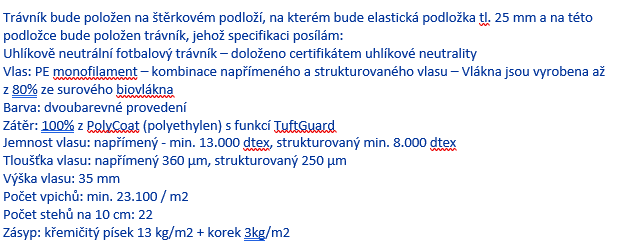 DALŠÍ POŽADAVKYVariantyZadavatel nepřipouští variantní řešení veřejné zakázky.JistotaZadavatel nepožaduje, aby účastníci k zajištění plnění svých povinností vyplývajících z účasti v zadávacím řízení poskytli ve lhůtě pro podání nabídek jistotu dle § 41 zákona.Odpovědný přístup k veřejným zakázkámZadavatel má zájem zadat veřejnou zakázku v souladu se zásadami společensky odpovědného veřejného zadávání (dále jen „SOVZ“). SOVZ kromě důrazu na čistě ekonomické parametry zohledňuje také související dopady veřejné zakázky zejména v oblasti zaměstnanosti, sociálních a pracovních práv a životního prostředí.Zadavatel bude po vybraném dodavateli vyžadovat, aby při plnění předmětu veřejné zakázky zajistil dodržování pracovně-právních předpisů (zákoník práce a zákon o zaměstnanosti) a z nich vyplývajících povinností zejména ve vztahu k odměňování zaměstnanců, dodržování délky pracovní doby, dodržování délky odpočinku, zaměstnávání cizinců a dodržování podmínek bezpečnosti a ochrany zdraví při práci, a to pro všechny osoby, které se budou na plnění předmětu veřejné zakázky podílet. Zadavatel bude současně vyžadovat řádné a včasné plnění finančních závazků vůči všem účastníkům dodavatelského řetězce podílejícím se na plnění veřejné zakázky."- plnění veškerých povinností vyplývající z právních předpisů České republiky, zejména pak z předpisů pracovněprávních, předpisů z oblasti zaměstnanosti a bezpečnosti ochrany zdraví při práci, a to vůči všem osobám, které se na plnění veřejné zakázky podílejí; plnění těchto povinností zajistí dodavatel i u svých poddodavatelů,- sjednání a dodržování smluvních podmínek se svými poddodavateli srovnatelných s podmínkami sjednanými ve smlouvě na plnění veřejné zakázky, a to v rozsahu výše smluvních pokut a délky záruční doby; uvedené smluvní podmínky se považují za srovnatelné, bude-li výše smluvních pokut a délka záruční doby shodná se smlouvou na veřejnou zakázku,- řádné a včasné plnění finančních závazků svým poddodavatelům, kdy za řádné a včasné plnění se považuje plné uhrazení poddodavatelem vystavených faktur za plnění poskytnutá k plnění veřejné zakázky, a to vždy do 5 pracovních dnů od obdržení platby ze strany zadavatele za konkrétní plnění.Obchodní podmínkyZadavatel stanovil závazné obchodní podmínky pro realizaci veřejné zakázky ve formě smlouvy o dílo, která je přílohou této zadávací dokumentace. Na obchodních podmínkách (všech ustanoveních návrhu smlouvy) zadavatel bezvýhradně trvá. Návrh smlouvy podepsaný osobou oprávněnou jednat jménem či za účastníka musí být součástí nabídky.Vzorové znění smlouvy dodavatel nesmí měnit, doplňovat ani jinak upravovat, pokud v zadávacích podmínkách není stanoveno výslovně jinak, v opačném případě může být jeho nabídka vyřazena a dodavatel může být z další účasti v zadávacím řízení vyloučen.Přílohou zadávací dokumentace je vzorová podoba smlouvy o dílo, která bude sloužit k uzavření smluvního vztahu s vítězem zadávacího řízení. Zadavatel připouští pouze dále specifikované úpravy vzorové smlouvy dodavatelem v rámci přípravy návrhu smlouvy, který musí být součástí nabídky, a který musí být podepsán oprávněným zástupcem dodavatele. Tento návrh smlouvy musí v plném rozsahu respektovat podmínky uvedené v této zadávací dokumentaci a nesmí znevýhodňovat zadavatele.Dodavatel do vzoru smlouvy pouze doplní chybějící údaje, které jsou zvýrazněny a označeny žlutým podbarvením „			“. Znění ostatních ustanovení vzoru smlouvy nesmí dodavatel měnit.NABÍDKAObsah nabídkyNabídkou se rozumí vyplnění elektronického formuláře v systému JOSEPHINE (josephine.proebiz.com) a přiložení požadovaných písemných dokumentů formou příloh. Vyplnění elektronického formulářePoložka nabídková cena celkem bez DPH je cenovým kritériem hodnocení nabídky a bude účastníkem vložena do elektronického formuláře systému JOSEPHINE. Konkrétně, účastník vyplní elektronický formulář ve sloupci „Jednotková cena bez DPH – Kritérium hodnocení (Kč)“ a do sousedního sloupce označeného textem „Vyplnit DPH“ uvede hodnotu sazby DPH uvedenou v %.Cena uvedená ve sloupci „Kritérium hodnocení“ bude cenou určenou pro hodnocení nabídek. Elektronický formulář tak v této položce bude obsahovat identickou cenovou nabídku jako vyplněný Krycí list dle přílohy č. 4. Zadavatel upozorňuje, že v případě neshody hodnoty nabídková cena celkem bez DPH uvedené v elektronickém formuláři s hodnotou uvedenou v Krycím listu dle přílohy č. 4, bude mít přednost nabídka uvedená v elektronickém formuláři.Veškeré informace k elektronické komunikaci jsou uvedeny v příloze č. 6 _Požadavky na elektronickou komunikaciZadavatel doporučuje, aby nabídka obsahovala tyto samostatné části v pořadí, jak je dále uvedeno: krycí list nabídky_příloha č. 4 – vyplněný formulář zadávací dokumentace podepsaný osobou oprávněnou jednat jménem či za dodavatele. obsah s uvedením jednotlivých oddílů s číslem strany, na které se dokumenty tvořící daný oddíl uvedené v obsahu nachází,čestné prohlášení_příloha č. 3 nebo doklady o kvalifikaci v kopiích nebo nebo jednotné evropské osvědčení,doplněné obchodní podmínky zadavatele ve formě smlouvy o dílo_příloha č. 1 respektující veškeré zadávací podmínky, zpracované podle pokynů obsažených v této zadávací dokumentaci a podepsané osobou oprávněnou jednat jménem či za dodavatele,vyplněný a oceněný soupis prací, dodávek a služeb s výkazem výměr_příloha č. 2 zadávací dokumentace,časový a finanční harmonogram postupu výstavby členěný na týdny a obsahující všechny činnosti nutné pro realizaci díla, podepsané čestné prohlášení o neexistenci střetu zájmů_příloha č. 5seznam poddodavatelů_příloha č. 8podepsané čestné prohlášení ve smyslu DNSH „významně nepoškozovat“_příloha č. 9případně další dokumenty a vzorky, pokud je jejich předložení požadováno v zadávacích podmínkách.Za obsahovou úplnost nabídky odpovídá výhradně dodavatel – výčet dokumentů obsažený v tomto článku zadávací dokumentace slouží pouze pro usnadnění orientace dodavatele při kompletaci nabídky – pokud v tomto výčtu nebude uveden dokument, jehož povinnost doložení do nabídky by eventuálně vyplývala ze zadávacích podmínek nebo ze zákona, nemůže se dodavatel zbavit odpovědnosti za obsahovou neúplnost nabídky poukazem na tento výčet dokumentů. Nabídková cenaNabídková cena bude uvedena v české měně (Kč) a musí představovat celkovou cenu za předmět plnění bez DPH. Nabídková cena bude zahrnovat veškeré práce, dodávky a činnosti vyplývající ze zadávacích podkladů, o kterých zhotovitel podle svých odborných znalostí vědět měl, že jsou k řádnému a kvalitnímu provedení a dokončení díla dané povahy třeba. Podkladem pro zpracování cenové nabídky je tato zadávací dokumentace, a dále její veškeré přílohy.Celková nabídková cena bude uvedena v krycím listu nabídky_příloha č. 4 a v návrhu smlouvy o dílo_příloha č. 1 v členění na cenu celkem bez DPH / výše sazby DPH / cenu celkem včetně DPH.Zadavatel jako součást zadávací dokumentace předkládá soupis stavebních prací, dodávek a služeb. Zadavatelem poskytnuté soupisy prací jsou pro zpracování nabídkové ceny závazné. Je vyloučeno jakékoliv vyřazení položek ze soupisu, doplnění položek do soupisu, jakýkoliv zásah do popisu položky, změna množství nebo jakéhokoliv jiného údaje v soupisu.Dodavatel v rámci své nabídky předloží položkové rozpočty (oceněné soupisy stavebních prací, dodávek a služeb) do nichž doplní jednotkové ceny za jednotlivé položky stavebních prací, dodávek a služeb a u každé položky vyjádří celkovou nabídkovou cenu položky odpovídající požadovanému počtu měrných jednotek. Položkový rozpočet musí svojí strukturou a obsahem odpovídat příslušnému soupisu, změny v kterékoliv části položky jsou nepřípustné. Změna struktury či obsahu soupisu je nepřípustná. Dodavatel je povinen ocenit veškeré položky předloženého soupisu prací.Platební podmínky jsou obsaženy v obchodních podmínkách zadavatele, které jsou přílohou této zadávací dokumentace. PoddodavateléV souladu s ustanovením §105 zákona zadavatel požaduje, aby dodavatel předložil seznam poddodavatelů, pokud jsou účastníkovi zadávacího řízení známi a uvedl, kterou část veřejné zakázky bude každý z poddodavatelů plnit a uvedl identifikační údaje a kontaktní údaje každého poddodavatele. Dodavatel tuto podmínku zadavatele splní formou Prohlášení, v němž popíše poddodavatelský systém spolu s uvedením, jakou část veřejné zakázky budou konkrétní poddodavatelé realizovat. Za poddodávku je pro tento účel považována realizace dílčích zakázek stavebních prací jinými subjekty pro vítěze zadávacího řízení.Seznam poddodavatelů bude mít tyto náležitosti: -pořadové číslo poddodavatele, -obchodní firma/název/IČ/jméno a příjmení poddodavatele, -část veřejné zakázky, kterou bude poddodavatel plnit, -popis poddodávky19.3. Vzor seznamu poddodavatelů tvoří přílohu č. 8 zadávací dokumentace.Místo, způsob a lhůta k podávání nabídekNabídka bude doručena elektronicky prostřednictvím systému JOSEPHINE (josephine.proebiz.com), a to ve lhůtě pro podání nabídek. Veškeré informace k elektronické komunikaci jsou uvedeny v příloze č. 6 _Požadavky na elektronickou komunikaci. Lhůta pro podání nabídek počíná běžet dnem zahájení zadávacího řízení, a to uveřejněním výzvy k podání nabídek na profilu zadavatele podle § 214 zákona. Lhůta pro podání nabídek končí dne 26.10.2023 v 10:00 hodin. Nabídky podané po uplynutí lhůty pro podání nabídek nebudou zadavateli zpřístupněny.Nabídka bude zpracována dle formálních, technických a smluvních požadavků zadavatele uvedených v zadávací dokumentaci. Nabídka i veškeré další doklady požadované zákonem a zadávacími podmínkami, musí být předloženy v českém jazyce. Doklad ve slovenském jazyce a doklad o vzdělání v latinském jazyce se předkládají bez překladu. Pokud nabídka bude obsahovat nepovinné přílohy (fotografie, prospekty a další materiály), pak tyto přílohy budou zařazeny až na závěr (tj. za vlastní nabídkou účastníka.Hodnotící kritériaZákladním kritériem pro zadání veřejné zakázky je ekonomická výhodnost nabídek dle § 114 zákona. Ekonomická výhodnost nabídek bude hodnocena na základě jediného kritéria, a to podle nejnižší nabídkové ceny bez DPH. Toto kritérium tak bude mít v hodnocení váhu 100 %.V hodnotícím kritériu – Nejnižší nabídková cena bez DPH bude jako nejvýhodnější hodnocena nabídka obsahující nejnižší nabídkovou cenu bez DPH. Zadavatel neprovede hodnocení nabídek, pokud by měla hodnotit nabídku pouze jednohododavatele. Pokud je v zadávacím řízení jediný účastník zadávacího řízení, může být zadavatelem vybrán bez provedení hodnocení.Výběr nejvhodnější nabídkyZadavatel provede po elektronickém otevření nabídek předběžné hodnocení nabídek a v souladu s § 121, odst. 1, písm. b) rozhodne o vyloučení všech účastníků zadávacího řízení u nichž zjistí naplnění důvodů vyloučení dle § 48 zákona. Před odesláním oznámení o výběru dodavatele provede zadavatel v souladu s § 113 zákona posouzení mimořádně nízké nabídkové ceny.Zadavatel odešle vybranému dodavateli výzvu k předložení dokladů o jeho kvalifikaci, pokud je již nemá k dispozici, případně dokladů nebo vzorků a informací a dokladů podle § 104 odst. 2 písm. a) a b), je-li vybraný dodavatel právnickou osobou. Po uplynutí lhůty zákazu uzavřít smlouvu podle § 246 zákona jsou zadavatel a vybraný dodavatel povinni bez zbytečného odkladu uzavřít smlouvu. V případě, že vybraný dodavatel, neposkytne řádnou součinnost k uzavření smlouvy nejpozději do 15 kalendářních dnů od uplynutí zákazu uzavřít smlouvu dle § 246 zákona, může ho zadavatel ze zadávacího řízení vyloučit.Podání nabídkyKaždý dodavatel může podat pouze jednu nabídku. Dodavatel, který podal nabídku v zadávacím řízení, nesmí být současně osobou, jejímž prostřednictvím jiný dodavatel v tomtéž zadávacím řízení prokazuje kvalifikaci. Zadavatel vyloučí účastníka zadávacího řízení, který podal více nabídek samostatně nebo společně s jinými dodavateli, nebo podal nabídku a současně je osobou, jejímž prostřednictvím jiný účastník zadávacího řízení v tomtéž zadávacím řízení prokazuje kvalifikaci.Pokud nebyla nabídka zadavateli doručena ve lhůtě nebo způsobem stanoveným v zadávací dokumentaci, nepovažuje se za podanou a v průběhu zadávacího řízení se k ní nepřihlíží.KOMUNIKACE MEZI ZADAVATELEM A DODAVATELIVysvětlení zadávací dokumentaceŽádosti o vysvětlení zadávací dokumentace se podávají elektronicky. Zadavatel doporučuje využít elektronický nástroj JOSEPHINE.Žádost musí obsahovat název veřejné zakázky, identifikační údaje zadavatele a identifikační údaje dodavatele. Tato žádost musí být doručena nejpozději do 4 pracovních dní před uplynutím lhůt dle § 54 odst. 5 zákona. Zadavatel poskytne vysvětlení zadávací dokumentace účastníkům v souladu s ustanovením zákona.Zadavatel může změnit nebo doplnit zadávací podmínky před uplynutím lhůty pro podání nabídek. Změna nebo doplnění zadávací dokumentace bude uveřejněna nebo oznámena dodavatelům v souladu se zákonem.  Pokud je žádost o vysvětlení zadávacích podmínek doručena včas a zadavatel neuveřejní, neodešle nebo nepředá vysvětlení do 2 pracovních dnů, prodlouží lhůtu pro podání nabídek nejméně o tolik pracovních dnů, o kolik přesáhla doba doručení žádosti o vysvětlení zadávacích podmínek do uveřejnění, odeslání nebo předání vysvětlení 2 pracovní dny.Prohlídka místa plněníProhlídku místa plnění zadavatel nemá v plánu uskutečnit.Otevírání nabídekOtevírání nabídek proběhne neprodleně po uplynutí lhůty pro podání nabídek a bude provedeno elektronicky v souladu s § 109 zákona. Otevírání nabídek proběhne bez přítomnosti účastníků.Ostatní podmínkyVybraný dodavatel se zavazuje, že při realizaci akce bude dodržovat principy udržitelného rozvoje ve smyslu DNSH („významně nepoškozovat“). Uchazeč podávající nabídku tak prokazuje čestným prohlášením, které tvoří přílohu č. 9 zadávací dokumentace.Veškeré úkony zadavatele vůči dodavatelům nebo úkony dodavatelů vůči zadavateli v zadávacím řízení musí mít písemnou formu. Zadavatel je při výkonu práv a povinností podle zákona zastoupen společností OPTIMAL Consulting, s.r.o.Písemnosti doručované zadavateli zasílá dodavatel prostřednictvím systému JOSEPHINE. Doručení v systému JOSEPHINE se považuje za doručení zadavateli v souladu s platnou legislativou (kromě uvedených výjimek).V souladu s § 53 odst. 5 zákona si zadavatel vyhrazuje právo uveřejnit oznámení o výběru nejvhodnější nabídky a oznámení o vyloučení na profilu zadavatele. Zadavatel upozorňuje, že v takovém případě se oznámení o výběru či oznámení o vyloučení považují za doručené všem účastníkům zadávacího řízení okamžikem jejich uveřejnění.Zadávací dokumentaceCelá zadávací dokumentace včetně projektové dokumentace (kromě formulářů dle § 212 Zákona) je zveřejněna na profilu zadavatele.SEZNAM PŘÍLOHPřílohy zadávací dokumentaceSeznam příloh zadávací dokumentace:Příloha č. 1 Obchodné podmínky v podobě návrhu smlouvy o díloPříloha č. 2 Výkaz výměrPříloha č. 3 Vzor ČP_ kvalifikační předpoklady Příloha č. 4 Krycí list nabídky dodavatelePříloha č. ČP_ střetu zájmů_RuskoPříloha č. 6 Požadavky na elektronickou komunikaciPříloha č. 7 Projektová dokumentacePříloha č. 8 Seznam poddodavatelůPříloha č. 9 ČP_DNSHSK SMÍCHOV PLZEŇ z.s.VÝZVA VČETNĚ ZADÁVACÍ DOKUMENTACEpro zadání podlimitní veřejné zakázky na stavební práce zadávané ve zjednodušeném podlimitním řízení dle § 53 zákona č. 134/2016 Sb., o zadávání veřejných zakázek, v účinném znění(dále jen „zákon“)s názvem
  Nafukovací sportovní hala a šatny se zázemím SK Smíchov Plzeň